　　　　　　　　　　　　　　　　　　　　　　　　　　　　　　　　　　　　　　　2020．02．14　　　　　　　　　　2020年1月度のﾎﾞｰｲｽｶｳﾄ福岡第14団の報告について1．団の初集会と餅つき　1月19日（日）　脇山野営場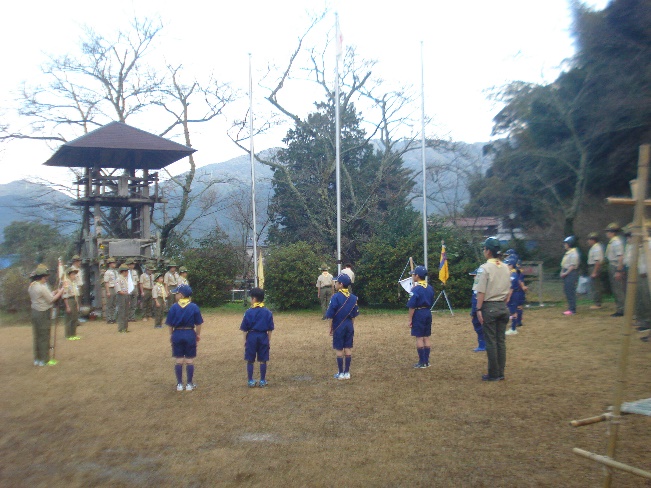 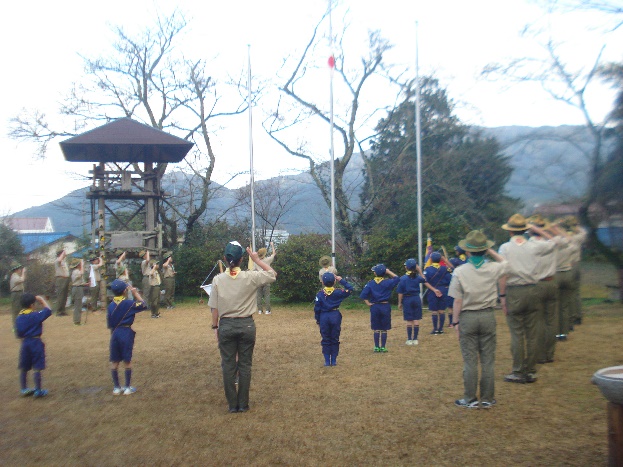 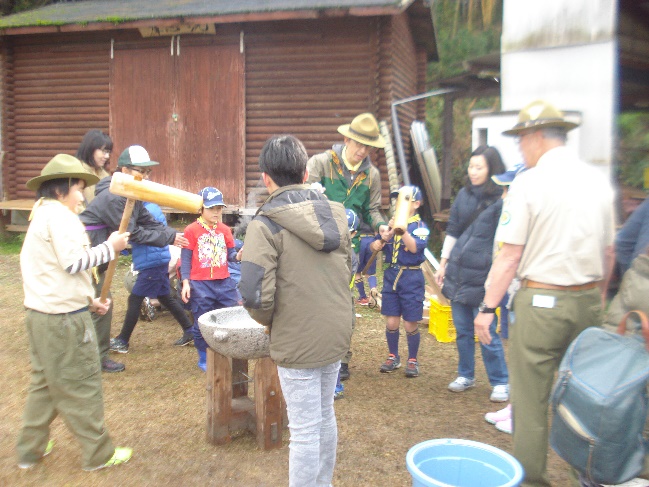 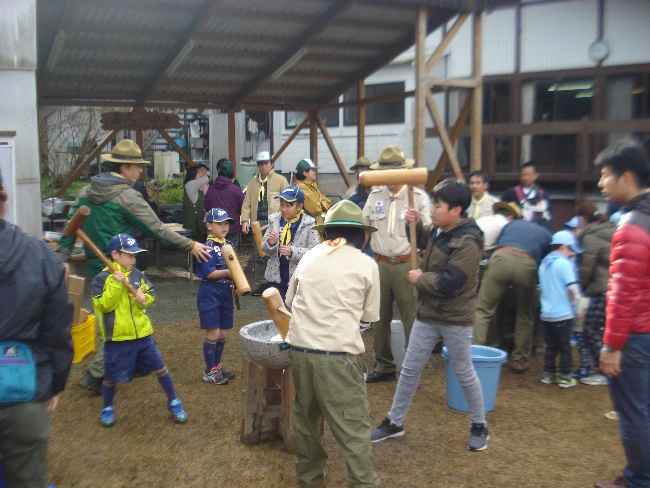 2．ベンチャー隊とボーイ隊　（1月18日（土）～19日（日）：脇山野営場）前日泊で餅つき、設営と豚汁つくり準備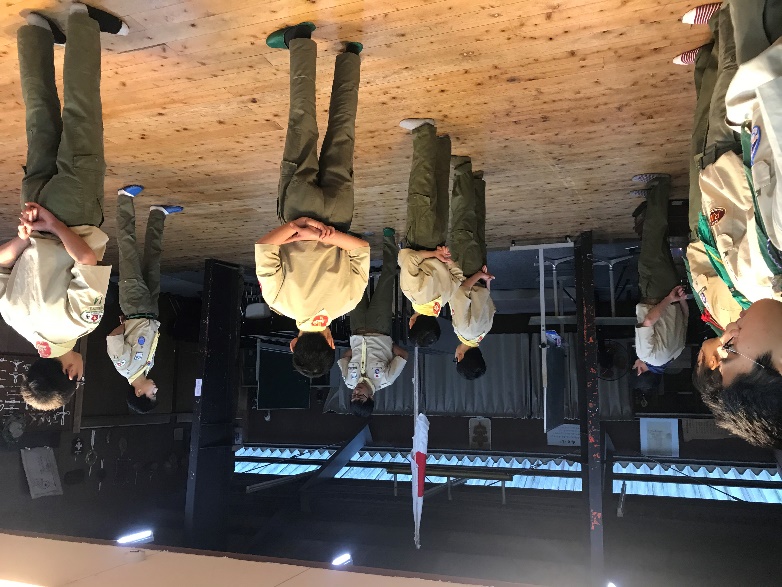 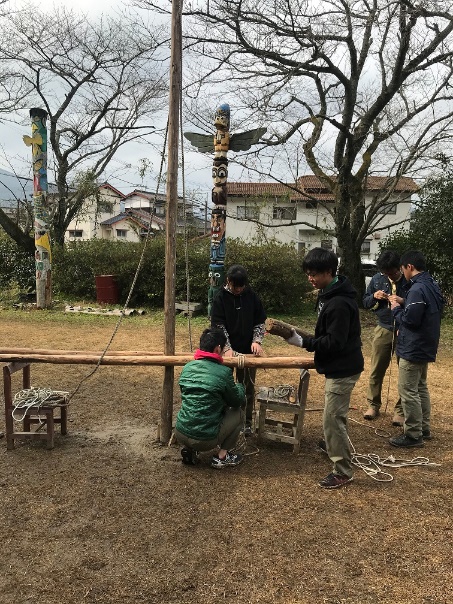 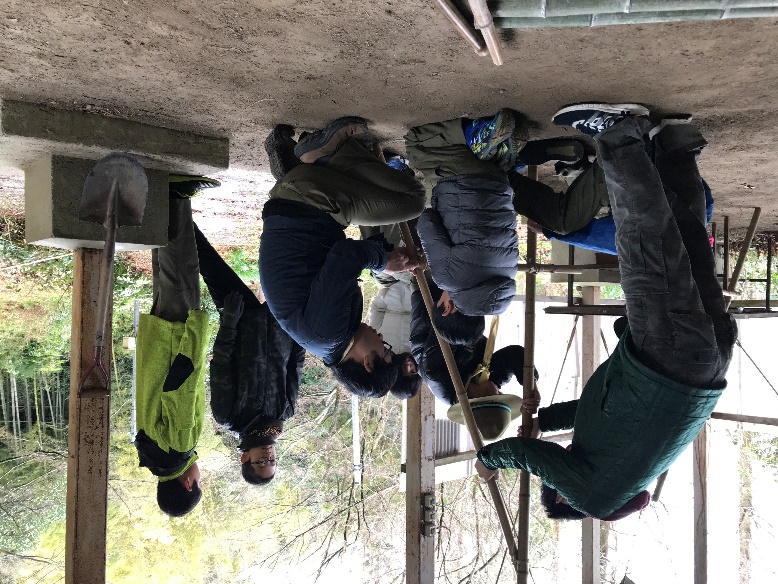 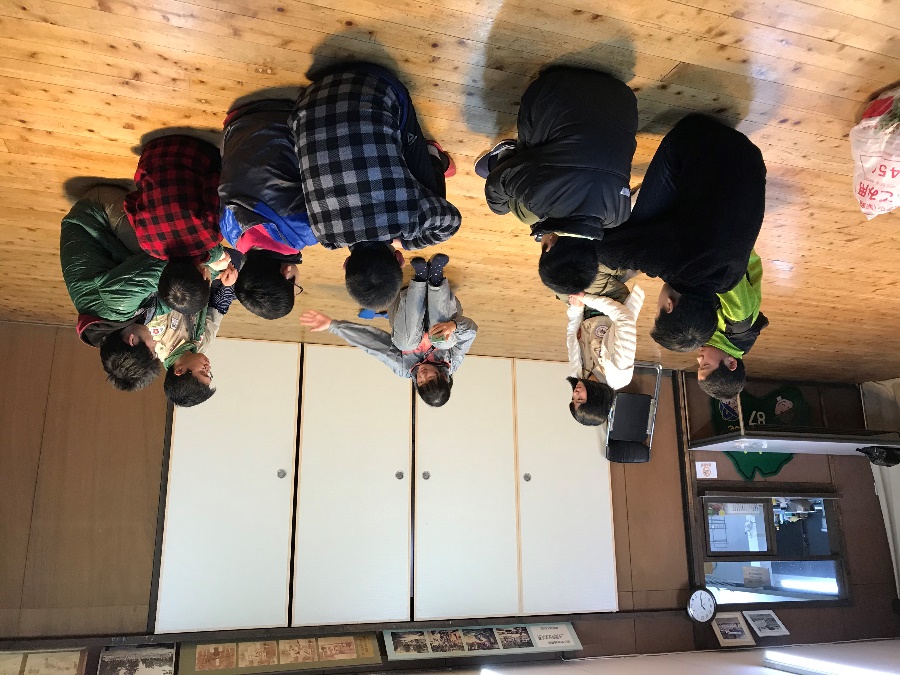 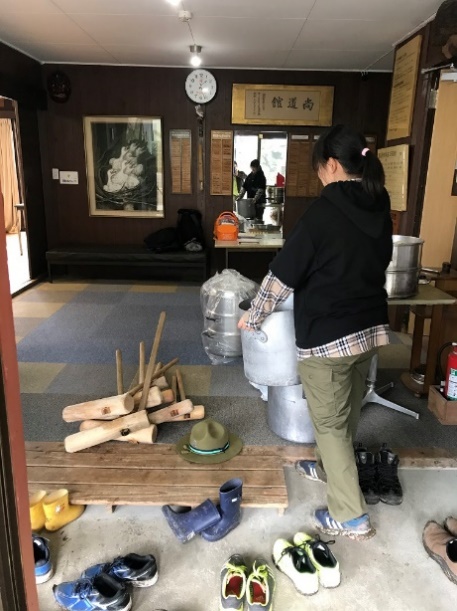 3．カブ隊　1月19日（日）　初集会とその後隊集会（脇山近郊でのすごろくハイクとゲーム）その後行った隊集会では、日本の正月というテーマで、すごろくハイク、かるた、福笑いを行いました。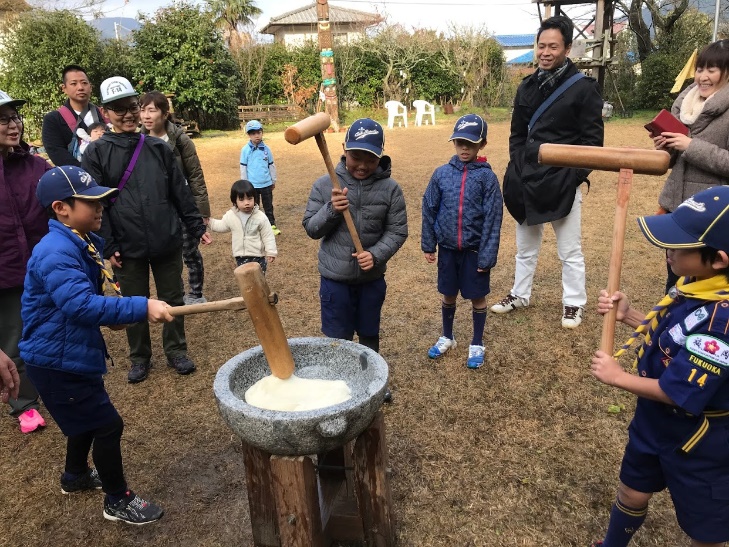 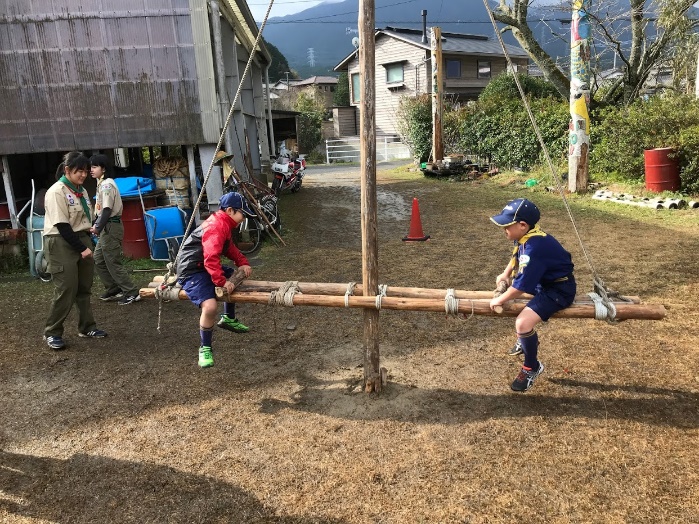 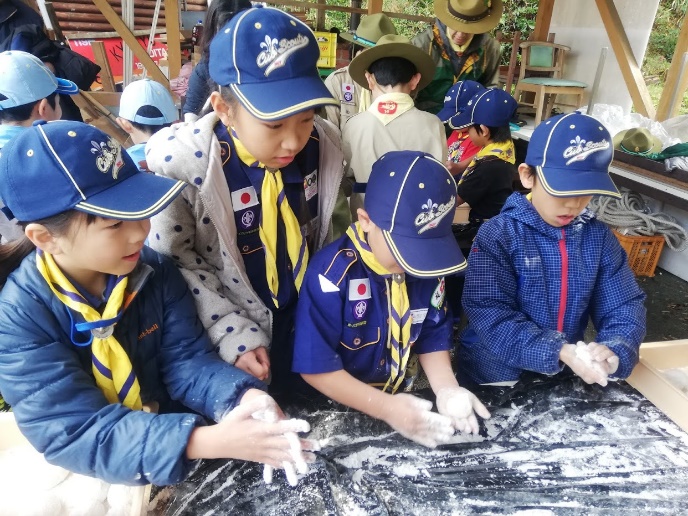 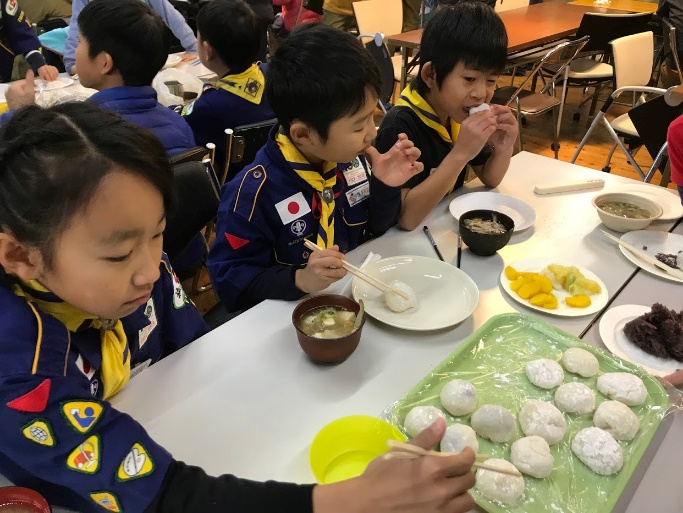 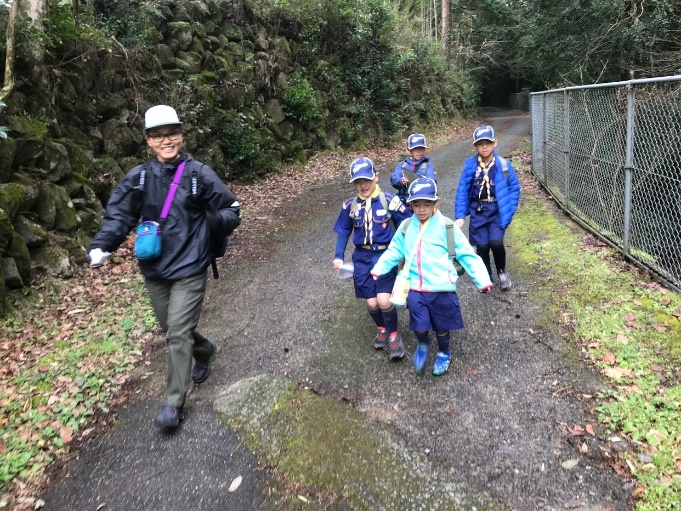 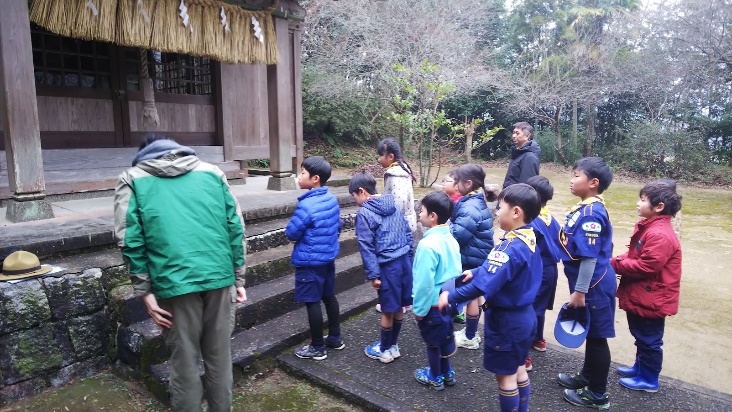 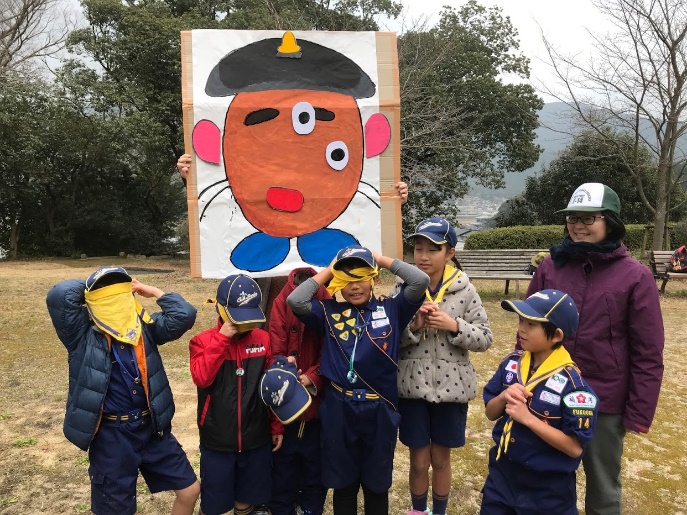 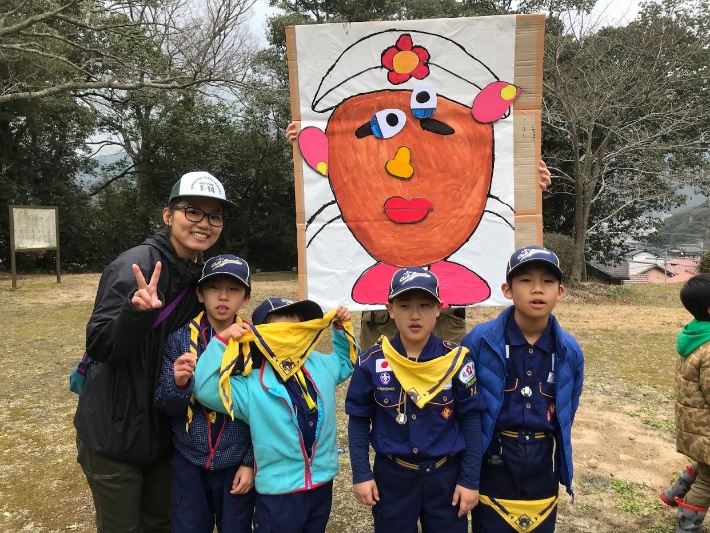 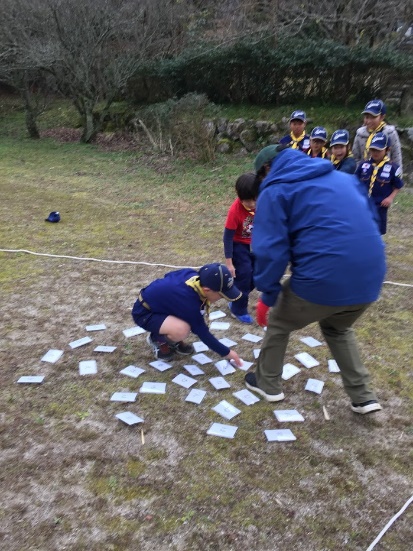 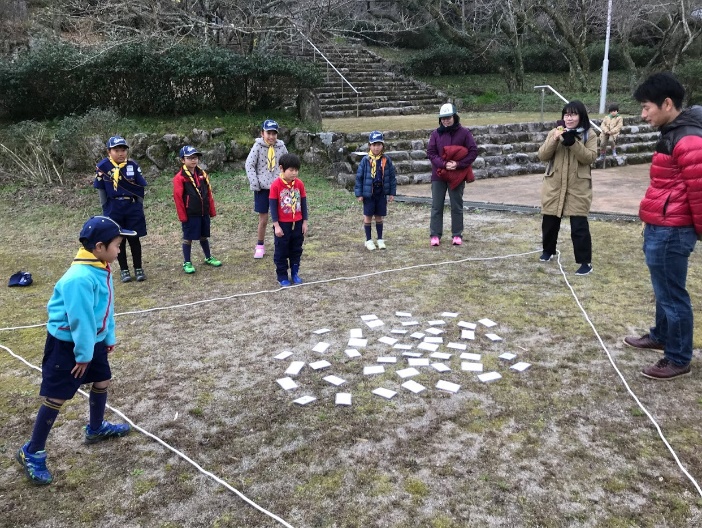 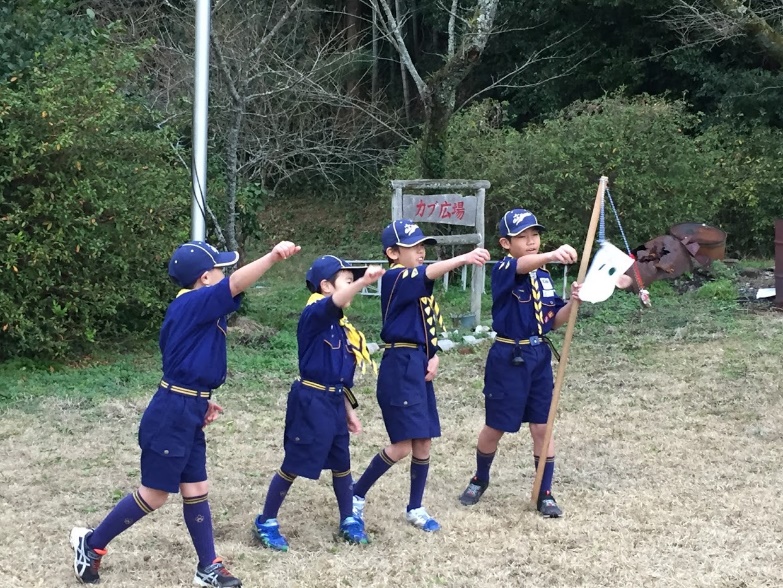 4．ビーバー隊　・1月19日（日）　（脇山野営場：【団初集会と餅つき】　）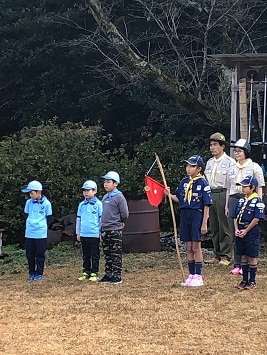 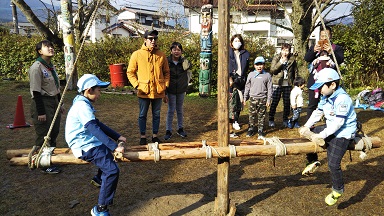 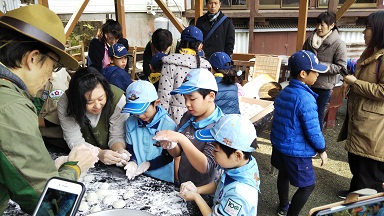 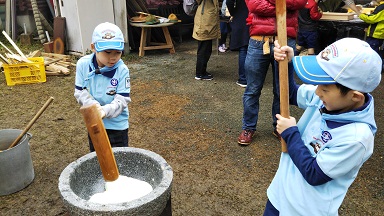 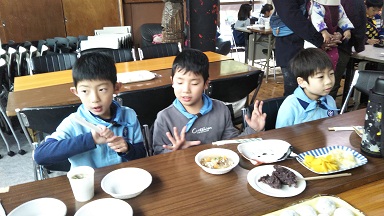 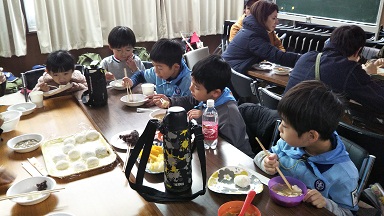 ・１月5日（日）（今宿野外活動センター：【　手作り凧揚げ　】）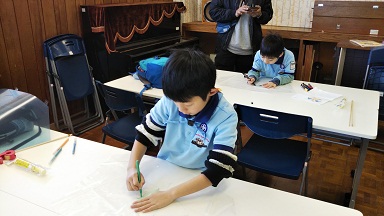 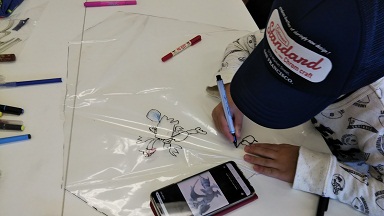 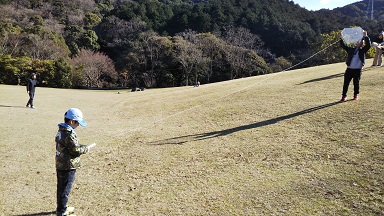 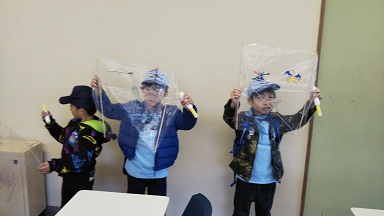 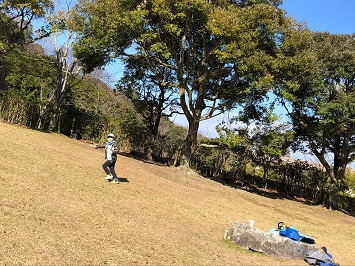 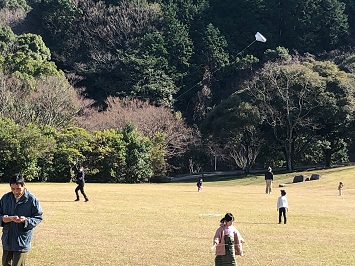 